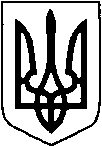 МАР’ЯНІВСЬКА  СЕЛИЩНА РАДАЛУЦЬКОГО РАЙОНУ ВОЛИНСЬКОЇ ОБЛАСТІВОСЬМОГО СКЛИКАННЯПРОЄКТРІШЕННЯ                                    ___ грудня 2022 року                   смт Мар’янівка                                             №34/Про схвалення проєкту договору про співробітництво Горохівської,Берестечківської, Локачинської,Мар’янівської територіальнихгромадВідповідно до ст.ст. 8, 9 Закону України «Про співробітництво територіальних громад», ст. ст. 25, 26, 59 Закону України «Про місцеве самоврядування в Україні», враховуючи результати обговорення проєкту договору про співробітництво територіальних громад у надання освітніх послуг, з метою реалізації спільного проекту «Поліпшення якості підготовки та професійного розвитку педагогічних працівників партнерських громад на базі Центру професійного розвитку педагогічних працівників Горохівської міської ради»:ВИРІШИЛА:1.Схвалити проєкт договору про співробітництво Горохівської, Берестечківської, Локачинської, Мар’янівської територіальних громад.2. Доручити Мар’янівському селищному голові підписати договір, вказаний у пункті 1 цього рішення.3. Контроль за виконанням цього рішення покласти на постійну комісію з питань освіти, культури та туризму, духовності, охорони здоров’я, материнства, у справах сім’ї, молоді та спорту, соціального захисту населення.Селищний голова                                                                          Олег БАСАЛИКЮлія Лиса